Star Students secured 100 marks in Subjects (2022-23)Toppers 2022-23Star Students secured  95  to 97 marks in subjects51 st KVS REGIONAL SPORTS MEET 2022-2351 st KVS, NATIONAL SPORTS MEET 2022-23NameClass/SecSubjectMarksMEHAK10 BA.I100ToppersNamePhotosPercentageXII ScienceVAISHNAVI YADAV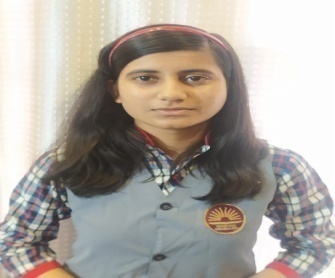 85.8XII CommerceGURKIRAT KAUR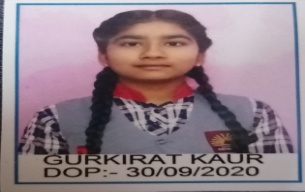 93.4XI (Comm.)PIYUSH GOYAL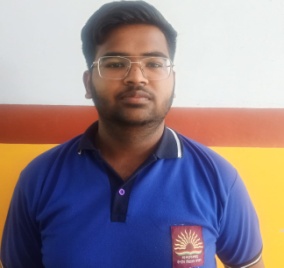 83.8XI (Sci.)MINAKSHI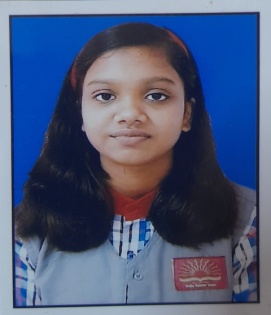 84X overallMAHAK YADAV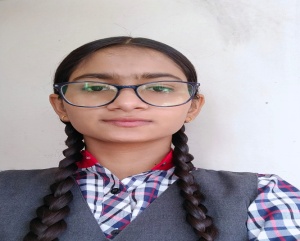 95.6IXPRIYANSHU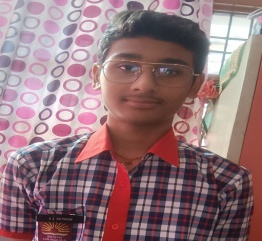 90.8S.NO.NameClass/SecSubjectMarks1AkshatX-AENG962SudhanshuX-AENG963AnanyaX-AENG954SamridhiX-AENG955ChiragX-CENG956AnanyaX-AHindi957DeepakX-BHindi958DikshaX-BHindi959ShristiX-CHindi9510NikhilX-AMaths9511MahakX-BMaths9512JavikX-AScience9513MehakX-BScience9514ChiragX-CScience9515AbhiX-AS.ST9616AarnatX-AS.ST9517SimarX-BS.ST9618MahakX-BS.ST9719MehakX-BS.ST9620MahakX-BA.I.10021RajniX-CA.I.9822JavikX-AA.I.9723SamriddhiX-AA.I.9724ShubhamX-BA.I.9725SimarX-BA.I.9626DeepakX-BA.I.9627YatinX-BA.I.9628ChiragX-CA.I.9629AnanyaX-AA.I.9530SudhanshuX-AA.I.9531ShristiX-CA.I.9532VaishnaviXII-AEng9633Devender KumarXII-BAccountancy9534Gurpreet kaurXII-BAccountancy9535Gurkirat KaurXII-BAccountancy9536Vaibhav AggarwalXII-BAccountancy9537SushantXII-APhysicsl Education95TOTAL PARTICIPANTS ARE 90 & 65 ARE POSITION HOLDERTOTAL PARTICIPANTS ARE 90 & 65 ARE POSITION HOLDERTOTAL PARTICIPANTS ARE 90 & 65 ARE POSITION HOLDEREVENT : JUDOEVENT : JUDOEVENT : JUDOPositionBOYSGIRLSGOLD76SILVER42BRONZE56TOTAL1614EVENT : ATHLETICSEVENT : ATHLETICSEVENT : ATHLETICSS.NO.BOYSGIRLSGOLD21SILVER21BRONZE23TOTAL65EVENT : BOXINGEVENT : BOXINGEVENT : BOXINGS.NO.BOYSGIRLSGOLD23SILVER43BRONZE21TOTAL87EVENT :TAEKWANDOEVENT :TAEKWANDOEVENT :TAEKWANDOS.NO.BOYSGIRLSGOLD11TOTAL11EVENT :YOGAEVENT :YOGAEVENT :YOGAS.NO.BOYSGIRLSBRONZE10TOTAL108 POSITION HOLDER8 POSITION HOLDER8 POSITION HOLDERS.NO.EVENTSSTUDENT NAMEPOSITIONCLASS1YOGAVANSH2ndVII A2JUDOAARUSHI  DEVI3rdVII A3BOXINGYASH3rdVII A4BOXINGKRITIKA KAMBOJ3rdVII A5BOXINGSURBHI4thVIII6JUDOANSHIKA5thVIII7BOXINGKANIKA5thVI8ATHLETEISHANI SINGH5thIX B